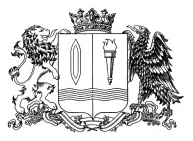 ИВАНОВСКАЯ ОБЛАСТЬТЕРРИТОРИАЛЬНАЯ ИЗБИРАТЕЛЬНАЯ КОМИССИЯ  ГОРОДА  ВИЧУГАРЕШЕНИЕ20 августа 2020                                                                      № 179/22О досрочном голосовании в помещениях для голосованияпри проведении выборов депутатов городской Думы городского округа Вичуга	В соответствии с пунктом 1.4 Порядка досрочного голосования избирателей, участников референдума с применением дополнительных форм организации голосования при проведении выборов, референдумов в единый день голосования 13 сентября 2020 года, утвержденного постановлением ЦИК от 24.07.2020 № 260/1916-7 (далее – Порядок досрочного голосования), в целях создания условий для защиты здоровья избирателей, учитывая постановление Избирательной комиссии Ивановской области от 03.06.2009 № 61/403-4 «О возложении полномочий избирательной комиссии городского округа Вичуга  на территориальную избирательную комиссию города Вичуга», территориальная избирательная комиссия города Вичуга  решила:Провести 11, 12 сентября 2020 года досрочное голосование                   в помещениях для голосования участковых избирательных             комиссий избирательных участков №№ 223,224,225,226,227,228,229,230,231,232,233,234,235,236,237,238,239,241,242,243  по правилам, установленным разделом 2 Порядка досрочного голосования.Направить копию настоящего решения в участковые избирательные  комиссии избирательных участков №№ 223-239; 241-243 для организации досрочного голосования в помещениях для голосования.Установить время проведения досрочного голосования в помещениях для голосования участковых избирательных комиссий избирательных участков №№ 227, 235, 236, 241 с 8-00 до 20-00 часов; для участковых избирательных комиссий избирательных участков №№ 223,224,225,226,228,229,230,231,232,233,234, 237,238,239, 242,243 с 8-00  до 15-00 часов.**Поручить участковым избирательным комиссиям избирательных участков №№ 223-239, 241-243  проинформировать избирателей в период со 2 по 9 сентября о возможности досрочного голосования в помещениях для голосования и режиме работы участковых комиссий.Направить копию настоящего решения в Избирательную комиссию Ивановской области.Разместить копию настоящего решения на информационном стенде территориальной избирательной комиссии города Вичуга и в информационно-телекоммуникационной сети общего пользования «Интернет».Председатель комиссии                               Л.В. ГолубеваСекретарь комиссии                                     Ю.С. Бурова* В соответствии с пунктом 1.7 Порядка досрочного голосования в случае принятия такого решения досрочное голосование, проводимое  в соответствии с пунктом 2 статьи 65 Федерального закона «Об основных гарантиях избирательных прав и права на участие в референдуме граждан Российской Федерации», статьей 41 Закона Ивановской области «О муниципальных выборах» (с использованием конвертов), завершается 10 сентября 2020 года.** В соответствии с пунктом 1.5 Порядка досрочного голосования время проведения досрочного голосования не может составлять менее 6 часов в день	*** В соответствии с пунктом 1.8 Порядка досрочного голосования комиссией, непосредственно вышестоящей по отношению к участковой, может быть принято решение об использовании на досрочном голосовании в помещении комиссии 11 и 12 сентября стационарного ящика для голосования